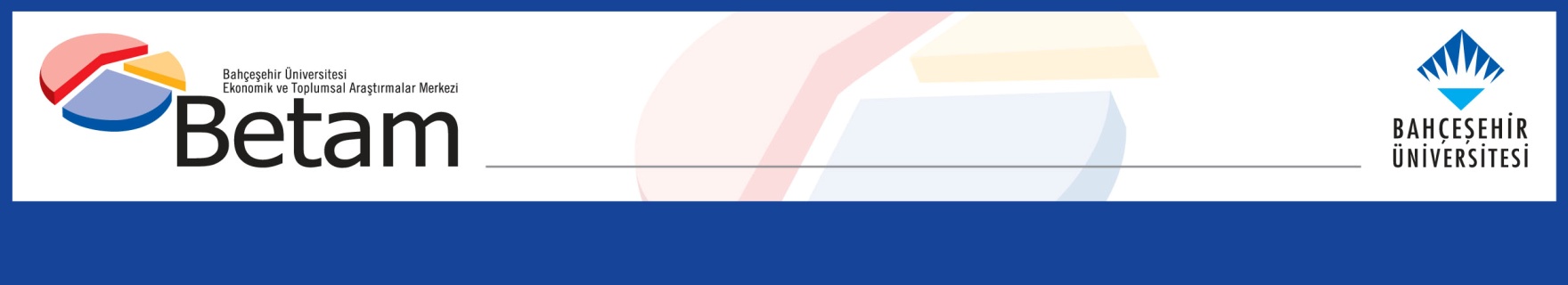 TARIM DIŞI İŞSİZLİK ÖNCEKİ AYA GÖRE DÜŞTÜSeyfettin Gürsel* Gökçe Uysal ve Ayşenur AcarYönetici Özeti Mevsim etkilerinden arındırılmış işgücü verileri tarım dışı işsizliğin Ocak 2013’te yüzde 11,7’den Şubat 2013’te yüzde 11,6’ya gerilediğini gösteriyor. Sanayi istihdamındaki artış 2012 yılının son çeyreğinden beri hızlanmış görünüyor. Bu dönemde hizmetler istihdamında da 55 binlik bir artış gerçekleşmiş. Kariyer.net verileri tarım dışı işsizlikte yavaş da olsa istikrarlı bir şekilde devam eden düşüşün Mart 2013’te de devam edebileceğine işaret ediyor. İŞGÜCÜ PİYASASINDA ÖNE ÇIKAN GELİŞMELERTürkiye işgücü piyasası ne kadar katı?İşgücü piyasalarının katılığı çeşitli göstergelerle ölçülüyor. OECD asgari ücretin ortalama ya da medyan (ortadaki) ücretlere oranını katılığın bir ölçüsü olarak kullanıyor. Türkiye’de asgari ücretin medyan ücrete oranı 0,71 ile OECD ülkeleri arasında en yüksek seviyede. Bu ölçüye göre Türkiye’de asgari ücret Polonya, Romanya, Macaristan gibi ülkelere kıyasla bile ortalama ücrete daha yakın. Hali hazırda rekabet gücü sıkıntısı çeken Türkiye’nin hem işgücü üzerindeki vergi yüklerini düşürmesi hem de asgari ücreti bölgeler arasında farklılaştırması gerekiyor. Düşük büyümeye karşın tarım dışında hem istihdam hem işgücü hızla artıyorŞekil 1 Tarım dışı işgücü ve tarım dışı istihdamın, tarım dışı issiz sayısı değişimine etkisi (yıllık)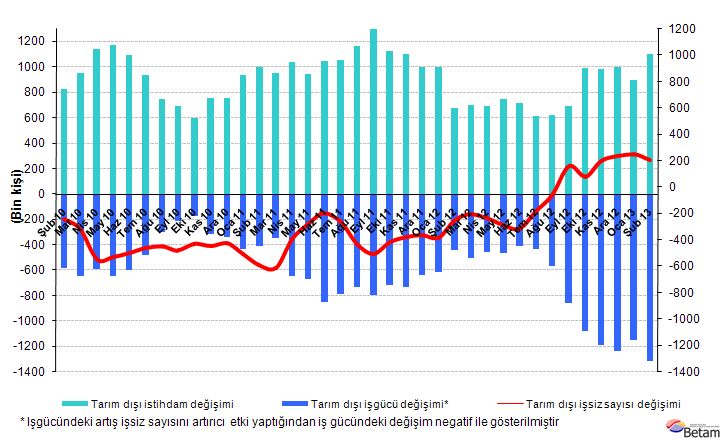 Kaynak: TÜİK, BetamTÜİK’in açıkladığı işgücü verilerine göre Şubat 2013 döneminde, bir önceki yılın aynı dönemine göre tarım dışı işgücü 1 milyon 315 bin (yüzde 6,4), tarım dışı istihdam ise 1 milyon 104 bin kişi (yüzde 6,2) artmıştır (Şekil 1). Büyümenin yüzde 3’ün altında seyretmesine karşın istihdamda yüksek artış dikkat çekiyor. Yıllık bazda tarım dışı istihdam son bir yılın en kuvvetli artışını kaydetmiştir. Diğer taraftan tarım dışı işgücündeki artış yıllık olarak Ocak 2005’ten bu yana kaydedilmiş en büyük artıştır.   Mevsim etkilerinden arındırılmış tarım dışı işsizlik düşmeye devam ediyor  Mevsim etkilerinden arındırılmış verilere göre Şubat döneminde Ocak dönemiyle kıyaslandığında tarım dışı işgücü 67 bin artarak 21 milyon 964 bine yükseldi (Şekil 2,Tablo 1). Tarım dışı istihdam ise 91 binlik bir artışla 19 milyon 420 bine ulaşmıştır. Bu gelişmeler sonucunda tarım dışı işsiz sayısı 23 bin azalmış, tarım dışı işsizlik oranı yüzde 11,6 seviyesine gerilemiştir.Şekil 2 Mevsim etkilerinden arındırılmış tarım dışı işgücü, istihdam ve işsizlik oranı 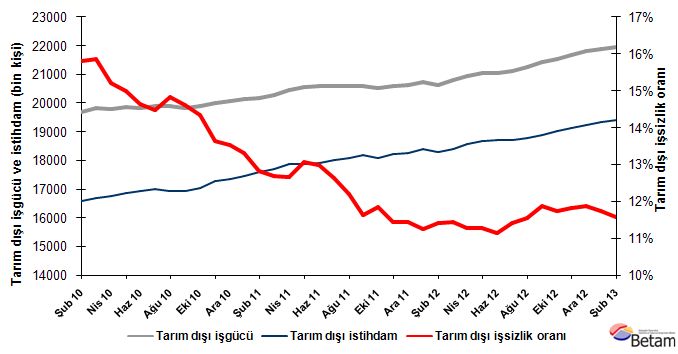 Kaynak: TÜİK, Betam Kariyer.net verilerine göre işsizlik Mart 2013’te düşmeye devam edebilirKariyer.net tarafından açıklanan açık pozisyon başına başvuru sayısı verileri Mart 2013 döneminde tarım dışı işsizliğin düşmeye devam edebileceğine işaret ediyor.   Şekil 3 Mevsim etkilerinden arındırılmış tarım dışı işsizlik oranı ve ilan başına başvuru sayısı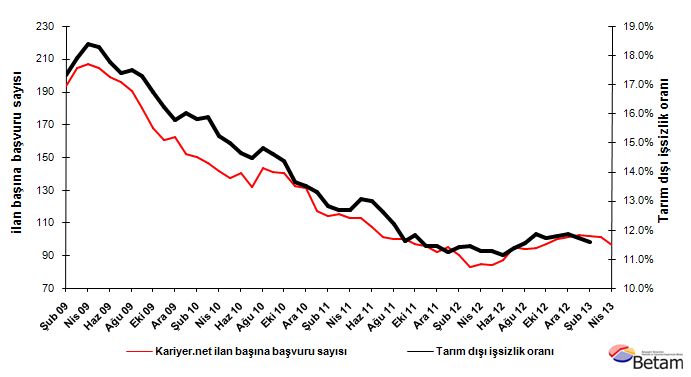 Kaynak: Kariyer.net, TÜİK, BetamŞekil 4 Sektörlerin istihdam değişimi (bin kişi)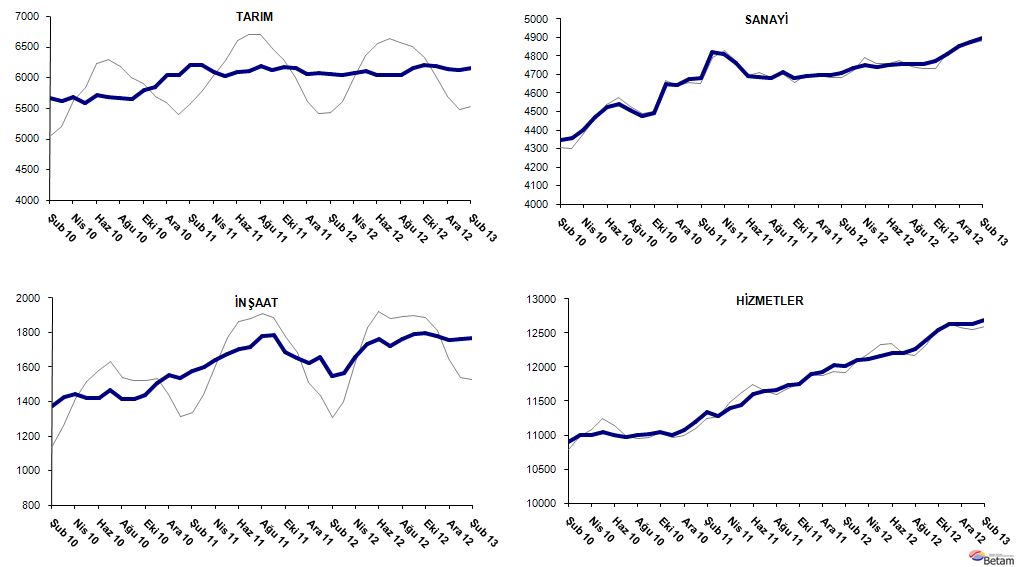 Kaynak: TÜİK, BetamSanayi istihdamı artmaya devam ediyor Ocak 2013 döneminden Şubat 2013 dönemine tüm sektörlerde istihdam artışları kaydedilmiştir (Şekil 4 ve Tablo 2). Hizmetlerde ise istihdam artışı yavaşlamış gibi görünmekle birlikte Şubat 2013 döneminde 55 bin bir artış kaydedilmiştir. İnşaat ve tarımda istihdam artışları sırasıyla 9 bin ve 33 bin olarak gerçekleşmiştir. İstihdam sanayide 23 bin artmıştır. 2012 yılının son çeyreğinden beri sanayi istihdamının artışında bir hızlanma olduğu görülmektedir. Ocak ve Şubat 2013’te sanayi üretim endeksinin istikrarlı bir şekilde artmış olmasının sanayi istihdamına yansıdığı düşünülebilir. İŞGÜCÜ PİYASASINDA ÖNE ÇIKAN GELİŞMELERTürkiye işgücü piyasası ne kadar katı?İşgücü piyasalarının katılığı her zaman tartışma konusudur. Basit bir nedenle: Katılığın ya da esnekliğin genel kabul gören bir ölçütü yoktur. Bununla birlikte OECD işe alma-işten çıkarma maliyetlerinin düzeyi, yarı zamanlı işlerin yaygınlığı, asgari ücretin ortalama ya da medyan ücrete oranı gibi çeşitli göstergeleri işgücü piyasasında katılığın derecesini belirlemek için kullanmaktadır. Aşağıdaki şekilde OECD’nin üye ülkeler için hesapladığı 2011 yılı asgari ücretin ortalama ve medyan ücrete oranları yer alıyor. Uluslararası karşılaştırmayı kolaylaştırmak için OECD’nin medyan ücret yerine tüm çalışan gelirlerini kapsayan medyan kazancı kullandığını belirtelim. Kazançların sadece ücretlerden ibaret olmadığını, vergiler, fazla mesai ödemeleri, bonus gibi ek ödemeleri de kapsadığını hatırlatalım. Bu haliyle ücretler aslında emek faktörünün firmaya olan maliyetini yansıtır. OECD Türkiye’ye ilişkin rakamları Kazanç Yapısı Anketi verilerinden hesaplandığından kayıt dışı ücretler hesaba dâhil değildir. Katılık-esneklik karşılaştırması kayıtlı işgücü piyasaları ile sınırlıdır. Asgari ücret ortalama ya da medyan ücrete ne kadar yakınsa, diğer ifadeyle ortalama ya da medyan ücret ile asgari ücret arasındaki fark göreli olarak ne kadar düşükse söz konusu işgücü piyasasının o ölçüde katı olduğu kabul edilir. Asgari ücret işgücü piyasasındaki ücretlerin tabanını belirler. Dolayısıyla işgücü piyasasında oluşan ücretlerin asgari ücretin altında olmaması gerekir. Eğer asgari ücret ortalama ya da medyan ücrete yakın belirlenirse verimliliği asgari ücretin altında kalan düşük vasıflı emeğe göreli olarak yüksek ücret ödendiği düşünülebilir. Şekil A Çeşitli ülkelerde asgari ücretin ortalama ve medyan ücrete oranı (2011)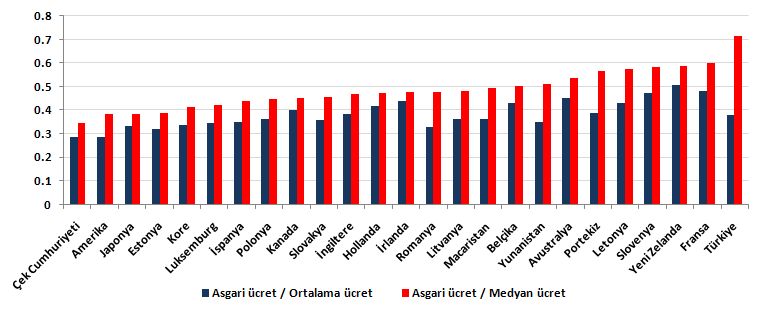 Kaynak: OECD: http://stats.oecd.org/Index.aspx?DatasetCode=MIN2AVEŞekil A’da OECD ülkelerinde asgari ücret-medyan kazanç oranları (asgari ücret / medyan ücret) küçükten büyüğe doğru sıralanmıştır. Asgari ücret-ortalama ücret oranları (asgari ücret / ortalama ücret) da her ülke için ayrıca belirtilmiştir.  Ücret dağılımlarının genelde normal dağılım olmadığından yola çıkarak analizde medyan ücretlerin kullanılması daha doğrudur. Görünüm oldukça açıktır. 0,71 oranı ile Türkiye en yüksek asgari ücret-medyan kazanç oranına sahip OECD ülkesidir. Eskiden Doğu Bloku’nda olan ve sosyal devletin daha cömert olduğu düşünülen Polonya, Romanya, Macaristan gibi ülkelerde bile asgari ücretin medyan ücrete oranının 0,50 civarında olması dikkat çekicidir. Türkiye asgari ücret-ortalama ücret oranı (asgari ücret / ortalama ücret = 0,38) itibariyle de 24 ülke arasında 10. sıradadır. Diğer bir deyişle Türkiye’de ortalama ücretler medyan ücretlerden daha yüksektir. Ücret dağılımları sadece Türkiye’de değil diğer ülkelerde de benzer şekildedir; düşük ücret kazananların payının daha yüksek olması medyan ücretin ortalama ücretin altında kalmasına sebep olur. Ancak Türkiye’de aradaki farkın nispeten daha büyük olduğu göze çarpıyor. Bu noktada hesaplarda kayıt dışı çalışanların ücretlerinin olmadığının hatırlatılmasında fayda var. Kayıt dışı çalışanların ücretlerinin kayıtlı çalışanlara kıyasla daha düşük olduğu göz önünde bulundurulduğunda kayıt dışının eklenmesiyle asgari ücretin hem ortalama ücrete hem de medyan ücrete daha da yakınlaşacağı düşünülebilir. Sonuç olarak Türkiye, Fransa ile birlikte OECD üyeleri arasında asgari ücretin medyan ücrete oranı açısından en katı kayıtlı işgücü piyasasına sahiptir. Bu açıdan en az katı işgücü piyasaları ise, Çek Cumhuriyeti ile ABD’de bulunmaktadır. Kullandığımız asgari ücret-medyan kazanç oranı itibariyle Türkiye’de kayıtlı işgücü piyasasının daha az katı hale getirilmesi için ne yapmak gerekir? Ya medyan kazanç artmalıdır ki bu ortalama ücretin de artması demektir, ya da brüt asgari ücret düşürülmelidir. Zaten rekabet gücü sıkıntısı çeken Türkiye ekonomisi için birinci seçenek söz konusu olamaz. Kaçınılmaz olarak brüt asgari ücretin düşürülmesi gerekir. İki yol izlenebilir: Ya ücret üzerindeki vergi ve prim yükünü azaltılır ya da asgari ücret bölgelere göre farklılaştırılır. Büyük ihtimalle her ikisinin birden yapılması gerekir. Gelecek ayın kutusunda Türkiye’de bölgesel işgücü piyasaları arasındaki katılık farklılıklarını inceleyeceğiz.Tablo 1 Mevsim etkilerinden arındırılmış tarım dışı işgücü göstergeleri (bin kişi)Kaynak: TÜİK, BetamTablo 2 Mevsim etkilerinden arındırılmış sektörel istihdam (bin kişi)Kaynak: TÜİK, Betamİşgücüİstihdamİşsizlikİşsizlik OranıAylık değişimlerAylık değişimlerAylık değişimlerOcak 101966216511315116.0%İşgücüİstihdamİşsizlikŞubat 101967316564310915.8%1153-42Mart 101981416670314415.9%14110635Nisan 101977516766300915.2%-3996-134Mayıs 101985116876297515.0%75110-34Haziran 101982416923290114.6%-2747-74Temmuz 101988117001288014.5%5779-21Ağustos 101988816941294814.8%7-6168Eylül 101984116940290114.6%-47-1-47Ekim 101988117027285414.4%4087-48Kasım 101999217265272713.6%112238-126Aralık 102007317360271313.5%8095-14Ocak 112013017453267713.3%5793-36Şubat 112017717591258512.8%47138-92Mart 112028817714257312.7%111123-12Nisan 112046117869259312.7%17415420Mayıs 112055117867268413.1%90-191Haziran 112058517912267313.0%3444-11Temmuz 112059817998260112.6%1386-73Ağustos 112059018079251112.2%-881-90Eylül 112057718187239011.6%-13108-121Ekim 112052518095243011.8%-51-9240Kasım 112058718232235511.4%62137-75Aralık 112061818260235811.4%31274Ocak 122074718412233511.3%129152-23Şubat 122063018275235511.4%-117-13720Mart 122078718409237811.4%15713423Nisan 122095018586236411.3%163177-14Mayıs 122103718667237011.3%87816Haziran 122106218718234411.1%2551-26Temmuz 122112918721240911.4%68365Ağustos 122124318790245311.5%1146945Eylül 122143418887254611.9%1909793Ekim 122153519008252711.7%101121-20Kasım 122169019129256111.8%15512134Aralık 122180819222258611.9%1189326Ocak 132189619329256711.7%88107-19Şubat 132196419420254411.6%6791-23TarımSanayiİnşaatHizmetlerAylık değişimlerAylık değişimlerAylık değişimlerAylık değişimlerOcak 1056824299138310794TarımSanayiİnşaatHizmetlerŞubat 1056674347137410897-1449-9103Mart 1056214356142510993-4695296Nisan 10567343991446109975143214Mayıs 1055764472142311050-9773-2352Haziran 1057114525142311006135540-44Temmuz 1056794538146910968-321347-38Ağustos 1056584509141410997-21-29-5529Eylül 1056544477141611010-4-32113Ekim 1057934493143711045139162135Kasım 10584946491506110045515669-41Aralık 1060334641155211071184-94667Ocak 11604346731535111941033-17123Şubat 1161934682157911340150844146Mart 11620548231602112821214124-57Nisan 1160844810163911402-121-1337120Mayıs 1160214763167511446-63-473644Haziran 116082469217061160261-7131155Temmuz 116104468517161165222-71150Ağustos 116184468317801166080-2649Eylül 1161274711178411730-5728369Ekim 116171467816881175244-32-9622Kasım 1161514692165411900-2014-34148Aralık 1160514699162211929-1006-3228Ocak 126063469816571203112-135103Şubat 1260504706154712017-138-110-14Mart 1260354736156212097-15311680Nisan 126067475416591211832179721Mayıs 126111473917341215844-157540Haziran 1260404753176412208-71153050Temmuz 126041475517191221012-443Ağustos 1260464756176312257514447Eylül 1261514755179212393105-228135Ekim 126195477217991254844177155Kasım 1261834813178112629-1241-1880Aralık 1261384851175712629-4538-240Ocak 1361234876176212638-162559Şubat 13615549001771126933323955